Bienvenue au BWM ! – DOSSIER LICENCE D’ETE 2021 MAI > AOUT.Club de badminton convivial avec des équipements et une équipe d’encadrement de qualité, notre club s’adresse à tous les types de pratiquants, allant de la pratique loisir vers la compétition de haut niveau. Nous disposons de deux salles sur Wambrechies et Marquette-lez-Lille avec la possibilité de suivre des entraînements auprès de coachs sportifs diplômés, tant pour les jeunes que pour les adultes.Avant de vous inscrire, n’hésitez pas à faire un tour sur notre site internet : http://www.bwm59.fr ou notre page Facebook « Badminton Wambrechies Marquette » ainsi que notre compte Instagram @bwm_59.Attention :Tout dossier incomplet sera refuséPour des soucis d’assurance, tous les joueurs devront rendre leur dossier d’inscription complet afin d’accéder aux terrains (un délai de 2 séances leurs sera accordé).L’inscription ne sera définitive qu’à réception du dossier complet.Adresse mail de contact :   ……………………………………..PIECES A FOURNIR Demande de licence FFBaD (1 par licencié)   Certificat médical d’ « aptitude à la pratique du badminton en compétition » (1 par licencié) : si possible selon le modèle fédéral, sinon certificat du médecin avec signature du joueur sur le modèle fédéral ou Questionnaire Santé QS-Sport. Bulletin d’adhésion (1 par famille)   La cotisation : par chèque à l’ordre du BWM ou Virement :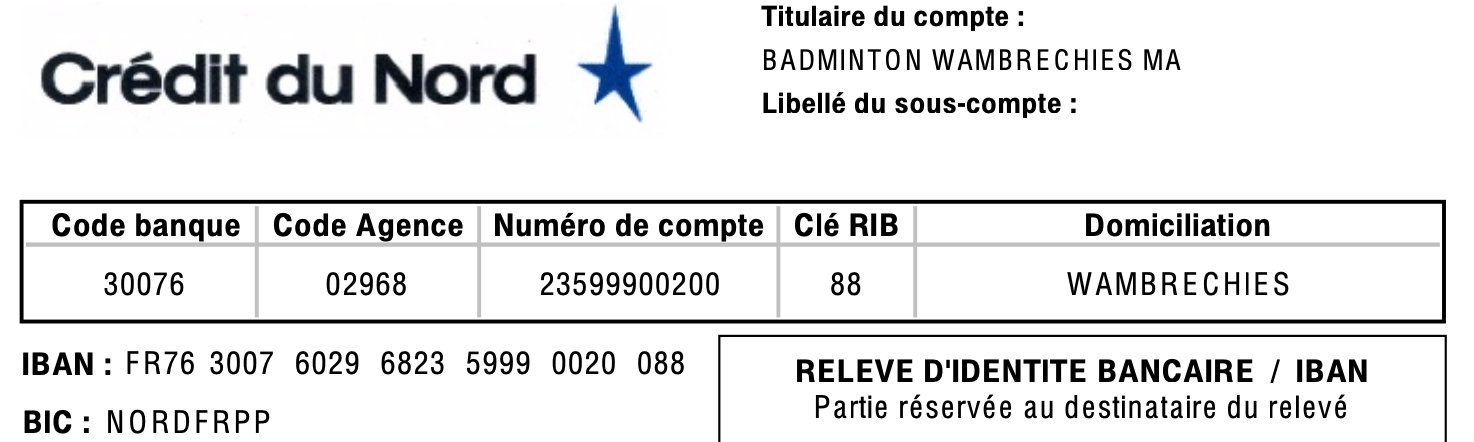 La Charte du BWM signée (1 par licencié ou représentant légal pour les mineurs) Si vous ne souhaitez pas que des photos de vous ou de vos enfants prises lors de manifestations du BWM soient mises sur notre site ou sur notre page Facebook, merci de le préciser en envoyant un mail à bwm59118@gmail.com.REGLEMENT INTERIEUR DU BWMLe présent document a pour but de préciser les droits et les devoirs des licenciés du Badminton Wambrechies Marquette (BWM).Chaque adhérent du BWM se doit avant tout d’avoir le respect :des autres adhérents du BWM,du sport en général et du badminton en particulier,du matériel du BWM, du matériel municipal et de leur rangement,des horaires d’occupation des salles réservés au BWM,de la propreté des salles, des vestiaires et des abordsLe BWM est une association où doit régner l’esprit collectif et sportif :en loisir ou en compétition, le badminton doit rester un moyen de s’exprimer sans pour autant agresser moralement ou physiquement l’adversaire.en loisir ou en compétition, le badminton doit rester une activité dans le respect de l’intégrité morale et physique du joueur.les licenciés en compétition doivent rester responsables de leurs engagements sportifs vis-à-vis du BWM.Tout manque de respect, toute agression verbale ou physique envers un adhérent, un arbitre, un membre de la ligue, de la fédération, du public… sera soumis aux sanctions du club pouvant aller jusqu’à l’interdiction de venir jouer au BWM. L’usage de substance dopante est strictement interdite.Tous les joueurs doivent obligatoirement être licenciés et à jour de leur cotisation pour pouvoir jouer au badminton. Seules les personnes désirant essayer ce sport, et ceci sur deux séances consécutives au plus, sont autorisées à ne pas avoir de licence, sous réserve d’inscription dans le registre essai. Pour ces deux séances, les personnes devront être assurées personnellement et ne pourront en aucun cas se retourner contre le club pour quelque raison que ce soit. La remise du dossier d’inscription doit s’accompagner du certificat médical. Le BWM vous conseille d’utiliser les formats  standards de la FFBaD.L'inscription est personnelle, et n'autorise pas à inviter des joueurs non inscrits.L'inscription est limitée à deux créneaux par semaine, plus le samedi.Pour leur sécurité et le respect des équipements, tous les joueurs devront porter une tenue adaptée à la pratique du badminton. En raison des traces qu'elles occasionnent sur les revêtements des salles, il est interdit de jouer avec des chaussures de sport à semelles foncées. La tenue officielle pour la compétition est le short et le T-shirt à manches courtes.Les volants d’entraînements sont à la charge du BWM. Les volants pour les créneaux loisirs ou libre et pour les tournois sont à la charge des joueurs. Les volants sont fournis pour les championnats par équipe. Le club vend des volants plastiques et plumes à tarifs préférentiels.La prise en charge des enfants et la responsabilité du club ne sont assurées que pendant les heures d’entraînements. Les parents ou tuteurs, avant de laisser leur(s) enfant(s), devront s'assurer de la présence d'un entraîneur ou d'un responsable de la séance. De même, à la fin de l'entraînement, les parents ou tuteurs, devront reprendre leur(s) enfant(s) à l'intérieur du gymnase, limite des responsabilités du club.Concernant les horaires, l’heure de fin de créneau indiquée pour les activités de Badminton suppose que le gymnase soit libéré et propre à cet horaire précis. Il est donc impératif d’arrêter les activités 10 minutes avant l’horaire indiqué pour permettre le rangement du matériel et la douche des joueurs.Dans l’intérêt de tous et par respect du collectif, il est souhaitable que chacun se sente responsable de ces petites charges et les exécute de bon gré.Les entraînements peuvent comporter deux groupes de niveaux. Le choix de l'affectation du joueur revient exclusivement à l'entraîneur (non au joueur). Il peut d'ailleurs changer un joueur de groupe en cours de saison (le joueur peut également en faire la demande). AUTORISATION PARENTALE POUR LES MINEURS  Je soussigné, Nom :			  Prénom :          		NomPrénomDate de naissance (Pour le créneau, voir avec l’accord du coach)ProfessionTarif (20 Eur / Personne)TOTAL : J’autoriseMon enfant à participer aux entraînements y compris la compétition.Les responsables du club à prendre en cas de nécessité toutes les décisions jugées indispensables (soins, hospitalisation, chirurgie, transport) dans le cadre des activités du club ou des déplacements à l'extérieur.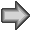    Signature (obligatoire)J’accepte d’assister à un maximum d’entraînements et/ou de compétitions dans l’année pour aider les entraîneurs dans l’encadrement des enfants.    Signature (obligatoire)La prise en charge des enfants et la responsabilité du club ne sont assurées que pendant les heures d’entraînements.Les parents ou tuteurs, avant de laisser leur(s) enfant(s), devront s'assurer de la présence d'un entraîneur ou d'un responsable de la séance.De même, à la fin de l'entraînement, les parents ou tuteurs, devront reprendre leur(s) enfant(s) à l'intérieur du gymnase, limite des responsabilités du club.La prise en charge des enfants et la responsabilité du club ne sont assurées que pendant les heures d’entraînements.Les parents ou tuteurs, avant de laisser leur(s) enfant(s), devront s'assurer de la présence d'un entraîneur ou d'un responsable de la séance.De même, à la fin de l'entraînement, les parents ou tuteurs, devront reprendre leur(s) enfant(s) à l'intérieur du gymnase, limite des responsabilités du club.Recommandations médicales éventuelles ou autresRecommandations médicales éventuelles ou autres CHARTE DU BWM Je viens d’adhérer au Badminton Associatif et par conséquent, je m’engage à participer à la vie de mon club de différentes manières. Les charges de travail des bénévoles sont considérables et pour cela, nous demandons à chacun de bien vouloir entretenir cette entraide en participant à une ou plusieurs actions au choix dans la liste ci-dessous (cocher au minimum 1 action) :Aide comme membre actif au sein d’une commission (rayez la mention inutile) :Ecole de Badminton  (oui / non)   : aide à la gestion de l’école de badminton (communication parents, interclubs, …)Sponsoring                 (oui / non)   : aide à la recherche de sponsors Partenariats                (oui / non)   : aide à la recherche de partenariats (sport entreprise, sport adapté, …)Communication          (oui / non)   : tenue et mise à jour du site Internet, participation à la newsletter, affichages, …Festivités                    (oui / non)   : organisation de temps conviviaux entre les adhérents (sorties à thèmes, repas…) Arbitre ou Juge-Arbitre officiant pour le BWM (le club finance la formation)Tenue d’une table de marque lors d’une compétition à domicile (le club finance la formation)Aide à l’encadrement ou à l’animation sur la saison (en soutien des coachs sur leurs séances d’entraînement)Accompagnement et coaching des jeunes en compétition (trajets Allers/Retours)Responsable créneaux loisirs en semaine (accueil des nouveaux adhérents et suivi de la répartition de la salle)Responsable créneaux loisirs le samedi 17h-20h (ouverture et fermeture de la salle de sport sur la saison)Aide ponctuelle lors de l’organisation d’une manifestation du BWM (tournois, championnat, festivités…) Mécène du club (dons ou lots divers) CHARTE DU BWM Je viens d’adhérer au Badminton Associatif et par conséquent, je m’engage à participer à la vie de mon club de différentes manières. Les charges de travail des bénévoles sont considérables et pour cela, nous demandons à chacun de bien vouloir entretenir cette entraide en participant à une ou plusieurs actions au choix dans la liste ci-dessous (cocher au minimum 1 action) :Aide comme membre actif au sein d’une commission (rayez la mention inutile) :Ecole de Badminton  (oui / non)   : aide à la gestion de l’école de badminton (communication parents, interclubs, …)Sponsoring                 (oui / non)   : aide à la recherche de sponsors Partenariats                (oui / non)   : aide à la recherche de partenariats (sport entreprise, sport adapté, …)Communication          (oui / non)   : tenue et mise à jour du site Internet, participation à la newsletter, affichages, …Festivités                    (oui / non)   : organisation de temps conviviaux entre les adhérents (sorties à thèmes, repas…) Arbitre ou Juge-Arbitre officiant pour le BWM (le club finance la formation)Tenue d’une table de marque lors d’une compétition à domicile (le club finance la formation)Aide à l’encadrement ou à l’animation sur la saison (en soutien des coachs sur leurs séances d’entraînement)Accompagnement et coaching des jeunes en compétition (trajets Allers/Retours)Responsable créneaux loisirs en semaine (accueil des nouveaux adhérents et suivi de la répartition de la salle)Responsable créneaux loisirs le samedi 17h-20h (ouverture et fermeture de la salle de sport sur la saison)Aide ponctuelle lors de l’organisation d’une manifestation du BWM (tournois, championnat, festivités…) Mécène du club (dons ou lots divers)